4th April 2022To: All Members of Hemington, Hardington & Foxcote Parish CouncilDear CouncillorYou are summoned to a full council meeting of the Hemington, Hardington & Foxcote Parish Council on Wednesday 13th April 2022 at 7.30 pm.  The meeting will be held at Faulkland Village HallThe meeting will consider the items set out below.J A GregoryJennifer GregoryParish ClerkA G E N D AApologies for absence and to consider reasons given1.1 	Council to receive apologies for absence and, if appropriate, to resolve to approve the reasons given.Declarations of Interest and Dispensations2.1 	Members to declare any interest they may have in agenda items in accordance with the Council’s Code of Conduct.2.2	To receive written requests for dispensation for disclosable pecuniary interests.2.3	To grant any dispensation as appropriate.Minutes of the previous meeting held3.1	To confirm and sign as a correct record the minutes of the meeting held on 9th February 2022Reports4.1	To receive the District Councillor’s Report4.2	To receive the Chairman’s report4.3	To receive the Clerk’s Report – Mainly focused on YE 		Planning Applications for consideration5.1	To consider the following planning applications: 5.2	To receive updates on planning decisions: None as at 01.02.22Play Area6.1	To receive updates on regular play inspection and any maintenance tasks6.2	Concrete pad/Septic tank lid on playgroundFinances7.2	To receive finance schedule for the month.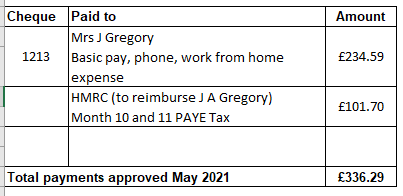 7.3	Cashbook figure 31.03.22 and Year end balance on Accounts of  £9917.28.  As we are operating a Receipts and Payments system uncleared payments have been moved to future for 2022/23 and this is one cheque for Savilles (PF rent) not cashed. Traffic/Highways/Other8.1	District Councillors possible attendance.8.2	Spring Litter Pick update8.3	Update on Elections / timetableCorrespondence9.5	SALC – notification of National Pay AgreementAny Other businessMatters of Report and Items for next meeting.Date of next meeting12.1	Wednesday May 11th 7.30pmClose